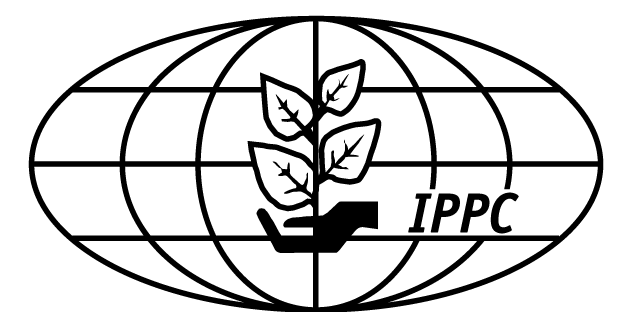 REPORTFood and Agriculture Organization of the United Nations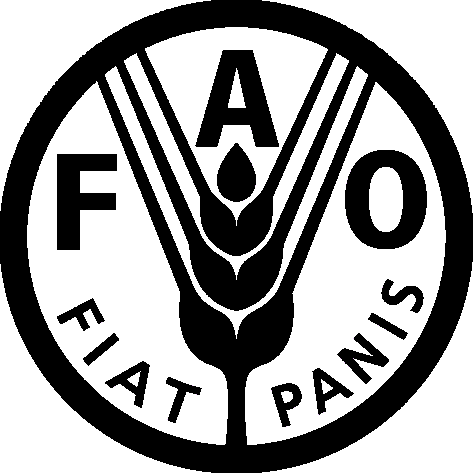 CONTENTSPRE-CPM SESSION	31.	Opening of the meeting and update from the Secretary	32.	Adoption of the agenda and selection of a Rapporteur	33.	Logistics	34.	Review October 2012 Bureau and SPG reports	35.	Information on the organizational arrangements for CPM-8 (2013)	36.	Discussion of the CPM-8 (2013) Agenda and papers	46.1 	The Bureau proposed that the Secretary highlight the top 5 achievements in his oral report to the CPM.	46.2 	Review of papers and discussions identification of potential difficulties	47.	Thursday evening cocktail	6POST-CPM SESSION	68.	Issues arising from CPM-8 requiring Bureau actions	69.	Resource impact of CPM-8 decisions and prioritization	610.	Calendar of upcoming meetings	611.	June Agenda	712.	Other business	713.	Close	8Action list from the April 2013 Bureau meeting	8 PRE-CPM SESSIONOpening of the meeting and update from the SecretaryThe Chair of the Commission on Phytosanitary Measures (CPM) opened the meeting. The Secretary of the International Plant Protection Organization (IPPC) updated the Bureau on the new 5 strategic objectives of FAO and noted that the IPPC will likely be shifted directly under ADG’s supervision by January 2014 rather than AGP director. In addition, the IPPC budget will be almost the same as the current biennium with only a slight reduction. Finally, the new DDG of FAO, Mr Daniel Gustafson, will make the opening speech of the CPM. Adoption of the agenda and selection of a RapporteurThe Agenda was distributed at the meeting and adopted. Two recommendations of the IRSS (aquatic plants and e-trade) proposed for adoption will be covered under agenda item 6.12 as per request by North American Bureau member. Mr John Greifer was selected as the Rapporteur for the Bureau meeting.LogisticsThe Secretariat presented the Participants list and noted that there was no detailed Documents list as documents to be discussed were those prepared for the CPM. The issue of the lack of representation from the Near East region was also discussed. The CPM Chair and the Secretariat will arrange a discussion with the Chair from the region and the delegate from the country. Review October 2012 Bureau and SPG reportsThe Chair updated members on the progress of the individual action points from the October 2012 Bureau meeting. The Chair congratulated the Secretariat on posting most of the CPM-8 papers prior to the meeting.Ozone Secretariat MoU has to be communicated to the Contracting Parties. The Coordinator agreed to make available the MoU to CPM members. France will be allowed to make a statement on should/shall in French during CPM-8 should they wish to during the adoption of the Agenda (under other items). The key results of the SPG report are the issue of rotation of the Chair and CPM Bureau Rules of Procedure which will go to the CPM-8. Information on the organizational arrangements for CPM-8 (2013)The Secretariat presented the CPM-8 Schedule and noted that the final CPM agenda will be provided on the second day of the Bureau meeting. The Secretariat asked for the Bureau to support that all interventions be provided in writing and delivered to the Secretariat either via e-mail or a written statement. The Secretariat requested the Bureau to make a decision as to whether the International Seed Federation would be allowed to have a side session. The Bureau decided to give a time slot for Wednesday morning (Ms Germain, IPPC Secretariat, assigned as the Lead).The Bureau was informed that the US delegation would be proposing a rapporteur for the CPM. There was also discussion about soliciting a future Rapporteur from a developing country because of the positive exposure and experience this position provides to individuals.  An effort will be made by the Secretariat to solicit potential candidates for Rapporteur from a developing country for the next CPM.Action point: Criteria and procedure for selecting side events are to be drafted by the Secretariat (Mr Nowell, IPPC Secretariat) for discussion at the June Bureau meeting.Action point: An effort will be made by the Secretariat to solicit a potential qualified candidate from a developing country as a Rapporteur for CPM-8. The Secretariat will draft a brief note on the CPM Rapporteur’s TORs. 	Discussion of the CPM-8 (2013) Agenda and papers6.1 	The Bureau proposed that the Secretary highlight the top 5 achievements in his oral report to the CPM.6.2 	Review of papers and discussions identification of potential difficultiesIn order for CPM-8 agenda 7 to proceed in a logical fashion, the order of the discussions will be 7.1.2 (Guidelines for Chair and Vice-chair), 7.2.1 (Bureau RoP), 7.3 (Observers), 7.1.1 (CPM RoP) and 7.4 (SPG RoP). There is a need for a vote in order to adopt the revision of the CPM RoP.CPM-8 agenda item 7.1.2 “Guidelines for Nomination, Selection and Rotation of the CPM Chairperson and Vice-Chairperson” will be presented by Mr Thomson, SW Pacific Bureau member (paper number 22).CPM-8 agenda item 7.1.1 “CPM Rules of Procedure” (revised) will be presented by the CPM Chair (with the support of the legal office). The amended CPM rules, as noted above, will require a formal vote by CPM. It is anticipated that a Friends of the Chair meeting may be necessary to finalize agreement on the proposed rules. The legal office notified the Secretariat that all delegates who do not need registration to enter FAO premises (such as the permanent representatives) should still be registered for the CPM in order to vote. The CPM Chair will remind the Permanent Representatives to register in order to be on the list of participants and to be able to vote on Thursday, April 11 2013. In the proposed amendments to the rules of Procedure of the CPM there is a change under Attachment 1, rules for the Bureau. The EU suggestions will be incorporated in the final document (Ms. Pardo, FAO Legal Office).  The Bureau concluded that the amended CPM rules, including Bureau rules of procedure, will require a formal vote at CPM in order to be adopted. Also, the Bureau discussed the role of the Bureau in between CPM sessions. There are differences of view regarding the authority of the Bureau to make executive decisions on behalf of CPM during the year, including decisions that may be time sensitive and needed by the Secretariat. In addition, different views persist on the relationship of the Bureau to other subsidiary bodies, especially the SC.  These issues of Bureau functions and relationships will likely persist. It is expected that CPM-8 agenda item 8.1.4, “International movement of grain”, will go to a Friends of the Chair meeting.Under CPM-8 agenda item 8.1.7, “Possible criteria to help determine whether a formal objection is technically justified”, the Bureau decided that if the EU comment is the only comment, it can be accepted verbally and the change can be made in the Plenary, if there are more comments from the floor a Friends of the Chair meeting will be necessary to discuss.Under CPM-8 agenda item 8.2.2 “ePhyto” the Bureau discussed the need to advance the feasibility study, continue with awareness efforts, and review the ePhyto Steering Group membership. The Bureau agreed that the ePhyto Steering Group should have Terms of Reference to guide its work. Action point: The Bureau/Secretariat will form a more diverse ePhyto Steering Group and facilitate the preparation of the Terms of Reference. CPM-8 agenda item 9.1 “Report of the SPG 2012” will be presented by Mr Gutierrez, Latin America and the Caribbean Bureau member. CPM-8 agenda item 11.1 “The IPPC Communication Strategy” will be presented by Mr Nowell of the IPPC Secretariat. Comments will be accepted during the meeting. In case of any significant comments this item will go to CPM-9.CPM-8 agenda item 11.3 “Information Exchange: Secretariat Update” will cover the national reporting obligations and this title should preferably be changed. CPM-8 agenda item 13.2 “CPM Recommendations based on IRSS Studies” will be presented by Mr. Sosa of the IPPC Secretariat. The Bureau discussed the potential need for a more robust process for preparing and ensuring country review and comment on draft recommendations.For CPM-8 agenda item 16.2 “Subsidiary Body on Dispute Settlement”, there are no CPM documents, but a CRP which will be a part of the Chairman’s report including a small questionnaire to get input from the Contracting Parties on the Dispute Settlement process (by July 2013). List of topicsNo discussion took place.	Implementation of standardsMs Pasetto (Legal Office) reported on the ongoing ISPM 15 registration (the mark and the symbol). The cost of funding those 70 countries that have never been registered (average US$ 4500 per country for 10 years) is the issue. In addition there are re-registration costs currently involving 114 countries. Also some NPPOs may be registered but are not aware; others may not the status within their governments to pursue registration. The legal office described two options regarding future ownership of the ISPM15 symbol. The Bureau agreed to maintain FAO as the sole owner of the symbol and not transition ownership to all Contracting Parties. The Bureau clarified the difference between the symbol, the IPPC logo and the ISPM15 mark to prevent confusion regarding the registration requirements. It is only the symbol that needs to be registered. The Bureau agreed that CPM should fund the cost of registering the remaining 70 countries and the current re-registrations over the next 5 years. This must be proposed to the CPM based on the overwhelming benefits of safeguarding the symbol and protecting plant resources. An evening session is planned to answer questions from members regarding ISPM15 registration.  Not all delegates are clear on what they should do and a step by step one pager will be prepared for this purpose. It should be developed and introduced for the Question and Answer session. There are two options for the reimbursement to do a direct reimbursement or create a trust fund under the regular budget.The Bureau agreed to provide a situation report “A Strategy Going Forward” to CPM including a short and long term strategy on ISPM 15. Mr Greifer, North America Bureau Member under the CPM-8 Agenda item 8.2.1 Status of ISPM 15 Implementation.Action Point: It was concluded that the FAO will contact the Ministers at capitals and Permanent Representations about the ISPM 15 registration to raise awareness (IPPC Secretariat). The letter (to be drafted by the FAO legal office) should include a couple of paragraphs on the importance of registering to ensure the protection of plants from pests and food security.Implications of the ISPM registration towards the IPPC budget as a fixed cost for the next 5 years will be discussed at the next FC meeting.6.3 	National Reporting ObligationsDiscussed above.6.4 	Dispute SettlementDiscussed above.6.5 	Capacity DevelopmentThe Capacity Development Officer summarized the CPM-8 10.3 Outline of Capacity Development Work of the IPPC as well as the statuses of various project/funding proposals pending with the STDF.  6.11 	Sustainable Secretariat6.12 	CPM-8 operations and scheduleNew Zealand paperThe paper entitled “Implementation of the IPPC and ISPMs” prepared by New Zealand was presented by SW Pacific Bureau member focusing on the implementation of ISPMs beyond Capacity Development. The Secretariat expressed the view that the IRSS already addresses this type of work but currently it is fully funded by the European Commission. The Bureau recognized the possibility of using the existing IRSS program rather than creating a new vehicle for achieving the wider strategic approach to implementation described in the NZ paper.The IRSS survey results will come in later with a clearer picture of the implementation of ISPMs.  This will help reveal   the weak and strong areas within the NPPOs (currently 1.5 year ongoing project).  This information will determine the work of the IPPC Secretariat. It was discussed that cost benefit analysis is needed of ISPMs as well as a capacity to determine the baseline situation in plant health to determine the impact and performance of standards. This information would help highlight the value that the Convention delivers to its Contracting Parties. Action: The Bureau decided that this NZ paper be discussed at the June Bureau meeting and subsequently presented to SPG for their review and analysis.  The Bureau rep from the Pacific (Peter Thomson) agreed to develop a more elaborated version of the NZ paper for the June Bureau meeting, identifying the key issues and concerns that both the Bureau and SPG should examine and debate. Action: Added to the CPM-8 Agenda Item 13 IPPC Implementation Review and Support System (IRSS) as an information paper and to be introduced by the NZ delegation.Thursday evening cocktailThe IPPC Secretary informed Bureau members that the FAO Directors have been invited to the cocktail this year. The event will be primarily supported by Italy with contributions from EPPO and NAPPO. POST-CPM SESSIONIssues arising from CPM-8 requiring Bureau actionsAll issues arising from CPM-8 that need follow up are covered under the action points. Resource impact of CPM-8 decisions and prioritizationThe Bureau will consider resource and funding priority issues at its June meeting, nothing the CPM agreed allocation to support the ISPM15 symbol registration and renewal process. Calendar of upcoming meetingsThe June Bureau meeting is scheduled from Tuesday, 11 June through Friday, 14 June 2013. The FC June meeting will take place on Monday, 10 June 2013. The October IPPC FC will meet on Monday, 7 October 2013 (half day).The October meeting of the Bureau is scheduled on Monday, 7 October 2013 (half day) and Tuesday, 8 October 2013 (half day).The SPG meeting will take place Tuesday, 8 October 2013 (half day) to Friday, 11 October 2013. The December Bureau meeting will be a virtual meeting (date to be determined).June AgendaJune Agenda items included in the action points. Other businessThe Bureau discussed whether the Phytosanitary Resources page should also include official information that is currently included only in the IPP and which has value as a resource for contracting parties. After considering that the Phytosanitary resources page contains, by a CPM decision, a footnote with a disclaimer indicating that: “Published phytosanitary technical resources included in the phytosanitary.info website are not endorsed/adopted/agreed by the CPM”, the Bureau decided to allow the links to some of the official IPPC documents included in the IPP, modifying the footnote to read: " Unless otherwise indicated, published phytosanitary technical resources included in the phytosanitary.info website are not endorsed/adopted/agreed by the CPM” To comply with this phrase, the links to official IPPC documents in the IPP are going to be indicated through the use of an identifying mark.The issue of the CDC being able to comment on proposed standards was also raised as an issue for Bureau decision.  After discussion of the matter, some of the Bureau members felt that it would not be appropriate and comments should go through the national process.  Other members felt there could be greater interaction between subsidiary bodies.  The issue will stay on the Agenda for the next Bureau meeting.Action: The Bureau decided that the “unless otherwise indicated” phrase will be included in the Phytosanitary page to ensure coverage of relevant official information.The National Reporting Obligations officer provided a report to the Bureau on the World Customs Organization (WCO) meeting in Brussels. The IPPC Secretariat reported they were invited to attend the 199th / 200th meeting of the World Customs Organization (WCO) Permanent Technical Committee (PTC) in March 2013 to increase awareness of the WTO 3-sisters and investigate possible options for participation in the WCO’s programme of Cooperative Border Management (CBM). The Secretariat’s of Codex and the IPPC both attended the meeting for the Wednesday session and the IPPC also attended on Thursday. The World Animal Health Organization (IOE) already has a Memorandum of Understanding (MoU) with the WCO and there is a joint work programme so they did not need to introduce themselves.The IPPC needs to decide how to engage with the WCO and formalize the process a.s.a.p. if appropriate and while opportunities exist. The IPPC should continue engagement with the WCO Secretariat to assess the need for formal cooperation and a possible joint work programme to improve awareness and facilitate phytosanitary trade processes within the WCO and IPPC systems.The CPM Chair summarized his interview with the Russian journalists (talk mostly on the strengthening of the relationship between the Russian Federation and the  and the FAO DDG, Mr. Daniel Gustafson and explained that the DDG explained that the FAO will still very much support the IPPC regardless of the changes due to its crucial role.  CloseAction list from the April 2013 Bureau meetingRome, Italy4-5 Apr. 2013Bureau of the Commission on Phytosanitary MeasuresApril 2013ACTIONSRESPONSIBLEDEADLINEEncourage regions and RPPOs to fulfil reporting obligationsBureau membersOngoingForm a more diverse ePhyto Steering Group and facilitate the preparation of the Terms of Reference for this groupThe Bureau/Secretariat OngoingFAO to contact the Permanent Representations and the FAO Country Representations about the ISPM 15 registration to raise awareness and urgency with the countries rather than contacting the NPPO (targeting the 70 unregistered countries) IPPC SecretariatPost CPMThe Bureau decided that the “unless otherwise indicated” phrase will be included in the Phytosanitary Resources page to ensure coverage of relevant official information. This was further discussed and agreed on a disclaimer to be incorporated as appropriate. IPPC Secretariat (Capacity Development)ASAPAn effort will be made by the Secretariat to solicit potential qualified candidate from a developing country as a Rapporteur for the CPM- The Secretariat will draft brief note on the CPM Rapporteur’s TORs.IPPC SecretariatCPM-9Identify experts with experience in strategic matters to be invited to participate in the 2013 May  Standards Committee meeting for the agenda item related to the draft specification on the International movement on grain (request by Standards Officer)BureauApril 17Nominations for Ephyto group, SW Pacific Bureau Member will be the Bureau participantApril meeting, or a week prior to the Bureau June meetingCriteria and procedure for organizing CPM including side events and evening sessions to be drafted for presentation to the June BureauSecretariat (Nowell)June Bureau meetingISPM15 registration of regular programme funds and planIPPC Secretariat June Bureau meetingCompletion of a small questionnaire to get input from the Contracting Parties on the Dispute Settlement process IPPC SecretariatJuly 2013More developed “Implementation of the IPPC and ISPMs” paper by New Zealand will be submitted to the June Bureau meeting and go to the SPG for discussion in October Mr Thomson, SW Pacific Bureau MemberJune Bureau meetingSPG (October 2013) Implications of the ISPM registration towards the IPPC budget (5 years)IPPC SecretariatFC June meetingDiscuss suggestions for scientific sessions for future CPM sessionsBureauJune Bureau meetingExplore with the donors (IRSS) the possibility of getting additional funding for translations of survey questionnaires to ensure broad participationMr Orlando Sosa, IRSS OfficerJune Bureau meetingObtain advice from FAO legal office regarding the criteria for maintaining RPPO statusIPPC SecretariatJune Bureau meetingDonor’s forum participation (through TCSR FAO in SeptemberIPPC SecretariatJune Bureau meetingFollow up on the World Customs Organization (WCO) collaboration with the IPPC Secretariat.  Secretariat will explore formalizing or enhancing the IPPC-WCO relationship IPPC Secretariat (Nowell, IPPC Secretary) June Bureau meetingAgreement on the agenda of SPGBureauJune Bureau meetingProposal of the study of indicators of measuring implementationIRSS teamJune Bureau meetingDevelopments on Article XIV status (translation, communication with permanent representatives etc.)IPPC SecretariatJune Bureau meetingTORs of the inter-agency liaison group IPPC SecretariatJune Bureau meeting White paper on information on the revision of the Convention for discussion to stimulate the discussionIPPC SecretaryJune Bureau meeting